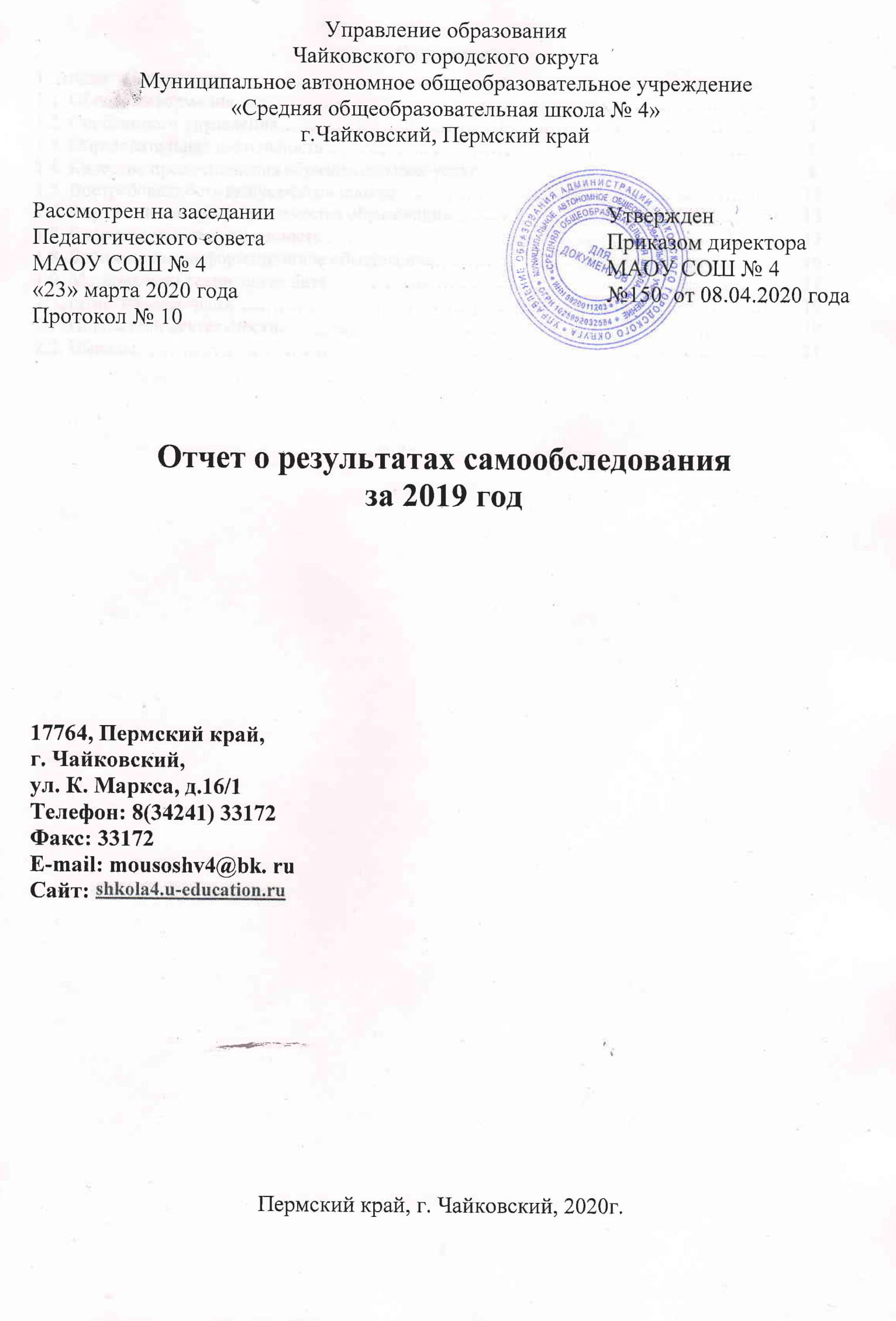 Управление образованияЧайковского городского округаМуниципальное автономное общеобразовательное учреждение«Средняя общеобразовательная школа № 4»г.Чайковский, Пермский крайОтчет о результатах самообследованияза 2019 год17764, Пермский край, г. Чайковский,  ул. К. Маркса, д.16/1Телефон: 8(34241) 33172 Факс: 33172E-mail: mousoshv4@bk. ruСайт: shkola4.u-education.ruПермский край, г. Чайковский, 2020г.Содержание1. Аналитическая часть1.1. Общая информацияОсновным видом деятельности МАОУ СОШ № 4 (далее – школа) является реализация общеобразовательных программ начального общего, основного общего и среднего общего образования. Школа взаимодействует с исполнительной властью в лице Управления образования администрации Чайковского городского округа. С организациями - партёрами деловые отношения строятся на договорной основе.Устав Школы утвержден приказом Управления образования администрации Чайковского городского округа от 21.08.2019г. № 07-01-05-554, зарегистрирован в Межрайонной инспекции налоговой службы №17 по Пермскому краю 29.08.2019 года.1.2. Особенности управленияУправление осуществляется на принципах единоначалия и коллегиальности. Органы управления, действующие в Школе:В соответствии со штатным расписанием школы сформирован управленческий аппарат. Распределены функциональные обязанности между членами администрации. Целостная работа механизма управления, координирование деятельности педагогического коллектива осуществляется через:- четкое определение уровня управления, функционала и связи между ними;- построение работы на перспективной, прогнозируемой основе программы развития;- системность внутреннего контроля, внутреннего мониторинга качества образования.Заместители директора осуществляют оперативное управление образовательным процессом: выполняют информационную, оценочно-аналитическую, планово-прогностическую, организационно-исполнительскую, мотивационную, контрольно-регулировочную функции.Контрольно-диагностическая и коррекционная функции управления осуществляются администрацией через организацию контроля, который осуществляется в соответствии с планом внутришкольного контроля.По итогам контроля составляются аналитические справки, которые рассматриваются на различных уровнях, заседаниях Педагогического совета, принимаются управленческие решения, осуществляется контроль выполнения принятых решений. Кроме этого контроль является и механизмом материального поощрения педагогов, работающих результативно и эффективно.Представленная структура управления школы обеспечивает эффективную работу образовательного учреждения, целенаправленное создание условий для получения обучающимися современного качественного образования на основе сохранения его фундаментальности в соответствии с индикаторами качества муниципальных услуг по программам начального, основного, среднего общего образования.Для осуществления учебно-методической работы в Школе создано семь методических объединений:- Учителей начальных классов, руководитель Иванова Т.В.- Учителей русского языка и литературы, руководитель Гребенщикова Л.Н.- Учителей иностранного языка, руководитель Перова Е.В.- Учителей физико – математического цикла, руководитель Зайцева Г.Н.- Учителей истории, географии, биологии, руководитель Петрова Э.А.- Учителей физической культуры, руководитель Яковлев В.А.- Классных руководителей, руководитель Краюхина Л.В.В целях учета мнения обучающихся и родителей (законных представителей) несовершеннолетних обучающихся в школе действуют Совет старшеклассников  и Общешкольный совет родителей.По итогам 2019 года система управления школой оценивается как эффективная, позволяющая учесть мнение работников и всех участников образовательных отношений. В следующем году изменение системы управления не планируется.1.3. Образовательная деятельностьОбразовательная деятельность в Школе организуется в соответствии с Федеральным законом от 29.12.2012г. № 273-ФЗ «Об образовании в Российской Федерации», Федеральным государственным образовательным стандартом  начального общего, основного общего и среднего общего образования, СанПиН 2.4.2.2821-10 «Санитарно-эпидемиологические требования к условиям и организации обучения в общеобразовательных учреждениях», основными образовательными программами по уровням, включая учебные планы, годовые календарные графики, расписанием занятий.Учебный план 1–4 классов ориентирован на 4-летний нормативный срок освоения основной образовательной программы начального общего образования (реализация ФГОС НОО), 5–9 классов – на 5-летний нормативный срок освоения основной образовательной программы основногообщего образования (реализация ФГОС ООО).Информация об организации учебного процессаОбщее число обучающихсяНа конец 2019 года в школе 903 обучающихся. В школе 34 класса, в которых обучалось 903 обучающихся из различных микрорайонов города. Это стабильно высокий показатель, школа востребована у жителей города.Режим занятийНачало учебного года 01 сентября, окончание - 31 августа. Продолжительность учебного года 1 классы - 33 учебные недели, 2-4, 9, 11 классы - 34 недели, 5-8 классы - 35 недель. Продолжительность учебной недели во 2-3 классах, 5-9 классах - 5 дней, в 4-х и 11 классах – 6 дней. Продолжительность уроков во 2-11 класс- 45 минут.Дополнительные требования для обучающихся 1-х классов - «ступенчатый» режим обучения в первом полугодии:- сентябрь - октябрь – по 3 урока в день по 35 минут каждый, - ноябрь-декабрь – по 4 урока вдень по 35 минут каждый;- январь-май – по 4 урока в день по 40 минут каждый.Продолжительность перерывов между уроками – в соответствии с требованиями СанПиН 2.4.2.2821-10. Продолжительность непрерывной образовательной деятельности и перерывов междуними – в соответствии с СанПиН 2.4.1.3049-13. Аттестация обучающихся осуществляется по итогам I, II, III триместров.Продолжительность каникул в течение учебного года составляет не менее 24 календарных дней, летом — не менее 10 недель, для обучающихся 1-х классов организованы дополнительные недельные каникулы в феврале месяце.Воспитательная работаКонцептуальная цель воспитания и социализации обучающихся – создание условий, способствующих личностному росту ребенка, проявляющийся в приобретении им социально значимых знаний, в развитии его социально значимых отношений и в накоплении им опыта социально значимого действия, необходимого для становления и развития высоконравственного, творческого, компетентного гражданина России.Основные задачи воспитания и социализации обучающихся:1. Организовать воспитательные мероприятия, направленные на формирование представлений о базовых национальных ценностях российского общества: патриотизме; социальной солидарности; гражданственности; семье; здоровье; труде и творчестве; науке; искусстве и литературе; природе; человечестве. 2. Повышать эффективность работы по созданию условий для внеурочной деятельности учащихся, развития дополнительного образования, ориентированные на формирование успешности ребенка, развитие его индивидуальных способностей. 3. Развивать у обучающихся личностные качества: стремление к самообразованию, саморазвитию, самоуправлению, способности к успешной социализации в обществе и культуру межличностных отношений.4. Усилить работу с детьми «группы риска» через   профилактику асоциальных явлений в детской и подростковой среде.5. Совершенствовать условия взаимодействия семьи и школы через единое информационное пространство.6. Продолжить работу по развитию системы социальной, психолого-педагогической поддержки участников образовательного процесса.Основная образовательная программа содержит следующие направления деятельности, реализуемые в течение года:Гражданско - патриотическое воспитание. Духовно-нравственное воспитание.Трудовое и экологическое воспитание.Физкультурно- оздоровительное воспитаниеПрофессиональнее самоопределение.Самоуправление в школе и в классе.В 2019 учебном году проведены акции, мероприятия, события, реализующие данные направления:Гражданско - патриотическое воспитаниеКлассные часы по темам «Международный день памяти Холокоста», «Юный спасатель», «День полного освобождения Ленинграда от фашисткой блокады», «Сталинградская битва: значение, последствия, память», «Защита персональных данных», «Административная и уголовная ответственность несовершеннолетних».Беседы с участием инспектора ПДН «Это должен знать каждый».Уроки мужества.Кинозал «Никто не забыт».Викторина «Космическая школа».Конкурс «Гагаринец» ученик года.Конкурс строевой подготовки.Акции георгиевская ленточка, Вахта памяти. Флешмоб «Да здравствует детство!».Проведение торжественной линейки «Этот День Победы».	Духовно-нравственное воспитаниеНеделя детской книги «О героях моей страны»Конкурс чтецов «Дорогами войны», конкурс инсценированной песни, конкурс рисунков «Мой космос».Литературная игра «По следам Снежной королевы».Битва хоров «Слава России». «Апрельские встречи». – прием у директора.Выставка творческих работ «Мама, папа, я - мастеров семья».Экскурсии  в школьный музей.Неделя славянской письменности и культуры.Литературная гостиная.	Трудовое и экологическое воспитаниеАкции «Кормушка», «Подарок школе», «Весенняя неделя добра» - субботник, «Папин субботник», «Подарок школе»Фото конкурс социальной рекламы "Сохрани мир вокруг себя"Конкурс плакатов «Вода»Тематический уроки: «Всемирный день Воды», «Экология и энергосбережение»Муниципальная акция «ОБерегай».Муниципальный конкурс «Лидер в экологии» (Диплом победителя).Физкультурно- оздоровительное воспитаниеСоревнования: Шахматный турнир, Мини-футбол, Снайпер, Лыжные гонки, Турнир по стрельбе, Турнир по волейболу, Турнир по пионерболу.Классный час «Наркотики или ЗОЖ», «О вреде алкоголя, курения и наркомании», «Интернет безопасность», «Безопасность на водных объектах. Коварство осеннего льда».Урок здоровья, здоровое питание.Гагаринские состязания.Всемирный день здоровья.Легкоатлетическая эстафета, в честь победы ВОВ.Муниципальный конкурс «Безопасное колесо».Акция «Памяти жертв ДТП» 20 ноября.	Профессиональнее самоопределениеЦикл классных часов «Я в мире профессии», «Кем ты хочешь быть?», «Известные люди ПК», «Осознанный выбор» (картография, выбор экзамена).Деловая игра «Мир профессий».Круглый стол с родителями «Как я делал выбор».Квест с родителями «Куда пойти учиться?».Образовательная сессия с родителями «Атлас профессий».Профессиональные пробы на базе СПО «Профи старт».Образовательное событие «Корпорация».День профессиональной ориентации с участием ОУ НПО, СПО «Карта профессий».		Самоуправление в школе и в классеЗаседания совета старшеклассников «Моделирование «Конкурса инсценированной песни», «Моделирование работы Кинозала «Никто не забыт», мероприятий «Гагаринской вахты», «Моделирование мероприятия «Последний звонок». Проведение мероприятий «Гагаринской вахты».  Развитие творческого потенциала обучающихся в этом году проводилось традиционно.Организованы праздники, посвященные дню рождения школы, дню знаний, дню учителя, Новому году, дню матери и т.д. в течение года проведены различные благотворительные акции. В школе традиционно проводятся конкурсы чтецов стихов и прозы, посвященные Дню матери, Дню космонавтики.В школе состоялось событие «Родительский университет», на котором родители каждой параллели принимали участие в обсуждении важных, острых и актуальных вопросов воспитания и развития детей.Продолжают работу детские объединения: «Эко – дети», «Лего», «ЗОЖевцы», школьная газета «Чердак», отряды ЮИД, ДЮП, юноармейцы. В 2019 году организованы спортивные секции по волейболу, общефизической подготовке. В основу деятельности классных коллективов вошла проектная деятельность.Также учащиеся приняли участие в творческих конкурсах. Итогами этой деятельностистали призовые места на различных конкурсах, играх, олимпиадах различных уровней. Интересребят поддерживается позитивным настроем, организацией деятельности взрослыми.1.4. Качество предоставления образовательных услугРезультаты освоения школьниками программного минимумаПо итогам года аттестовано   903 обучающихся.  На «4» и «5» обучается 316 человек, что составляет 39,3 % (показатели прошлого года за данный период – 39,7 %) Из них 37 человек учатся на «отлично»: на уровне начального общего образования – 17 человек, на уровне основного общего образования – 17 человек, на уровне среднего общего образования - 3. Этот показатель увеличился на 1 человека по сравнению с 2017/2018 учебным годом.Результативность обучения по школе по сравнению с итогами предыдущих лет следующая:Подводя итоги года можно отметить следующее: наблюдается положительная динамика обучающихся на «отлично», обучающихся на «4 и 5» и по успеваемости.Если говорить о результативности процесса обучения за последние несколько лет, то за последние три  года наблюдаем:- увеличениечисла обучающихся в школе, - увеличение  показателя обучающихся на «5»,- увеличение  показателя обучающихся на «4-5»,- уменьшение числа неуспевающих. Анализ по уровням обученияСравнивая результаты этого учебного года с прошлым, то можно отметить следующее:       - увеличилось количество обучающихся по школе только на «отлично» на 0,5%, на уровне начального общего образования - уменьшение с 19 до 17 человек, на уровне основного общего образования увеличение с 14 до 17, сохранились «отличники» на уровне среднего общего образования,        - выросло количество учащихся, обучающихся на «4 и 5» в целом по школе: на уровне основного общего образования показатель увеличился с 31,9% до 35,4%, на уровне среднего общего образования с 54,2% до 75,0% по сравнению с прошлым годом,но на уровне начального общего образования снизилось качество знаний с 50,2 % до 43,9%,- уменьшилось и количество детей, закончивших год с одной «3», это 35 человек по сравнению с прошлым годом (47 человека), в целом по школе по этому показателю наблюдается положительная динамика по сравнению с прошлым учебным годом, что повлияло на результативность года,- % успеваемости по школе повысился с 96,1 % в прошлом году до 97,5 в истекшем году, повышение произошло как на уровне начального общего образования на 2,4 %, так и на уровне основного общего образования на 0,9%.Внешняя оценка качества образованияРезультаты итоговой аттестации выпускников 9-х классов.Неотъемлемой частью УВП и его логическим завершением является итоговая аттестация. В 2019году было 79 выпускников, 79 обучающихся получили аттестаты об основном общем образовании. Среди них 18 человек (20 %) сдали все экзамены на «4» и «5». Выпускники 9-х классов сдают экзамены в режиме ГИА в форме ОГЭ и ГВЭ. Результатывыглядят следующим образом: Из 79 выпускников 9-х классов допущены к государственной итоговой аттестации 79. Для всех обучающихся были созданы  условия для успешной подготовки и сдачи экзаменов. Если рассматривать показатель успеваемости ГИА выпускников по обязательным предметам, то он  по сравнению с прошлым годом остался стабильным. Необходимо провести анализ ГИА и наметить план работы, чтобы увеличить процент учащихся сдающих экзамен на 4 и 5.В 2019 году учащиеся 11-х классов успешно прошли итоговое сочинение по русскому языку. По итогам испытания все получили «зачет» и были допущены до государственной итоговой аттестации.В 2019 году в школе один обучающийся набрал 225 и более баллов по результатам трех экзаменов (любых)Выводы: - школа обеспечила выполнение Закона Российской Федерации «Об образовании в Российской Федерации» в части исполнения государственной политики в сфере образования, защиты прав участников образовательного процесса при организации и проведении государственной итоговой аттестации;  - проведен промежуточный и итоговый контроль в выпускных классах, в том числе в виде письменных контрольных работ или в форме тестовых заданий;  - информирование всех участников образовательного процесса с нормативно – распорядительными и процедурными документами осуществлялось своевременно на совещаниях различного уровня, педагогических совещаниях, родительских собраниях, урочных и внеурочных занятиях;  - подведены итоги освоения образовательных программ, проведения лабораторных и практических работ в соответствии с учебным планом, теоретическая и практическая части образовательных программ освоены;- предварительное распределение выпускников 9-х классов подтвердило намеченную ранее тенденцию получения образования в 10-м классе и учреждениях НПО, СПО;  - результаты ОГЭ показали, что 100% выпускников 9-го класса овладели на уровне, не ниже базового, предметным содержанием по русскому языку, 100% - по математике;  - 100% выпускников 11-го класса в основном овладели всеми контролируемыми элементами содержания на базовом уровне по математике, их них 37 % демонстрируют повышенный уровень математической подготовки, позволяющий обеспечить успешность обучения в ВУЗе (набрали от 60 баллов);  - 72% выпускников 11-го класса демонстрируют повышенный уровень подготовки по русскому языку, 20% находятся в группе "ближнего резерва" (преодолели порог в 50 баллов, т.е получили от 50 до 60 баллов) и демонстрируют хороший базовый уровень подготовки.  Результаты участия в олимпиадах и интеллектуальных конкурсахВ школе большое внимание уделяется продвижению и поддержкеодаренных детей. Учащиеся принимают участие в муниципальном этапе Всероссийской олимпиадышкольников, в научно-практических конференциях, в творческих конкурсах.Для поддержки интереса к интеллектуальным и творческим конкурсам в школе действует система  работы с детьми, имеющими повышенную мотивацию к учебной, исследовательской, проектной, творческой деятельности.В начальной школе педагоги активно используют платформу «Учи.ру» и «Олимпис» длявыполнения нестандартных заданий и участия ребят в дистанционныхконкурсах.Школьная олимпиада является первым этапом Всероссийской олимпиады школьников. Участие в предметной олимпиаде – это итог работы педагогического коллектива с одаренными учащимися не только на уроках, но и во внеурочной деятельности (факультативах, кружках и т.д.). Учащиеся показывают знания, полученные вне рамок школьной программы.Данные о результатах участия в муниципальных олимпиадах и конкурсах за два года отражены в таблице:Как показывает анализ,  институциональный  этап всероссийской олимпиады школьников  в школе прошел в заданные сроки по единым комплектам заданий, что позволило  своевременно и в соответствии с Порядком  проведения всероссийской олимпиады школьников в Пермском крае, утвержденным приказом Министерства образования и науки № СЭД-26-01-06-967 от 05.10.2017 года,  сформировать команды для участия в муниципальном этапе олимпиады. Олимпиадное движение в школе не ограничивается только Всероссийской олимпиадой школьников по предмету. Кроме этого учащиеся приняли участие в мероприятиях, предложенных Управлением образования: в метапредметной олимпиаде, в Образовательном событии «Проектная задача» для 5-6 классов, в математических боях для 5-6- классов, и других олимпиадах.Выводы:- продолжить целенаправленную работу с одарёнными детьми, в том числе через индивидуальные занятия; - более активное использование олимпиадных заданий в учебном процессе; - активнее привлекать обучающихся к использованию дополнительной литературы;- продолжить работу по развитию навыков исследовательской и проектной работы у обучающихся,- отметить результативность участия в муниципальном этапе педагогов, подготовивших призёров и победителей, особенно Бобылеву Л.А., Яковлева В.А.1.5. Востребованность выпускников школыВ таблице приведены сведения о трудоустройстве выпускников  девятых классов 2018 года.Свыше 34% выпускников 9 класса в 2018 году определили свой дальнейший маршрут в старшую школу. Выбор профиля дальнейшего обучения, проведенный в школе подтвердился в НОЦ. 64 % выпускников 9 классов выбрали учреждения СПО. Выпускники 11 класса в основном своем связывают своё будущее с получением высшего образования 54 %. Результаты поступления являются положительными, соответствующими задачам образовательной программы старшей школы. Выводы:Доля поступивших на бюджет выпускников 11 класса в 2019 году составляет 67 %.Доля поступивших на бюджет выпускников 9 классов в 2019 году составляет 82 %.Остается трудность в работе со старшеклассниками, слабо обучающимися в основной школе. Требуется специальная работа, по усилению работы среди учащихся 8-9 классов.В 2020 году необходимо выстроить систему профориентационной работы со слабоуспевающими учащимися 8-9 классов, показывающую и им, и их родителям возможность дальнейшего обучения не в старшей школе, а в системе среднегопрофессионального  образования.1.6. Внутреннее оценивание качества образованияСистема оценки качества образования школы представляет собой совокупностьорганизационных и функциональных диагностических и оценочных процедур, обеспечивающих оценку эффективности деятельности образовательного учреждения и его системы, качества образовательных программ.Вшколеутвержденоположениеовнутреннейсистемеоценкикачестваобразованияот25.11.2019. Объекты, подлежащие оценке:- качество образовательных программ; - качество условий реализации образовательных программ; - качество образовательныхрезультатов обучающихся;- удовлетворенность потребителей качеством образования.По итогам оценки качества образования в 2019 году выявлено, что уровень метапредметных  результатов соответствуют среднему уровню, сформированность личностных результатов  соответствует также среднему уровню.По результатам анкетирования 2019 года выявлено, что количество родителей, которые удовлетворены качеством образования в школе– 63 %, количество обучающихся, удовлетворенных образовательным процессом– 74 %.1.7. Кадровая укомплектованностьНа период самообследования в школе работают 49 педагогов. Сопровождение образовательного процесса обеспечивают педагоги, имеющие специальное образование: социальный педагог, педагог-психолог, библиотекарь. Коллектив полностью укомплектован педагогическими кадрами. Средняя недельная нагрузка составляет 23 часа, что позволяет каждому педагогу в полном объеме выполнять свои функциональные обязанности. Текучести кадров нет.Из 49 педагогов 36 с высшим профессиональным педагогическим образованием, 1 социальный педагог с высшим  профессиональным непедагогическим  образованием, 11 педагогов – со средним профессиональным, педагогическим образованием, 1 педагог со средним профессиональным непедагогическим образованием.По наличию категории:Педагогический стажПедагоги с большим стажем работы, 20 лет и выше, составляют 69 %. 15 % имеют стаж работыот 10 до 20 лет. 8 % составляют педагоги со стажем работы от 5 до 10 лет и 8% педагогов от1года до 5 лет.Сохраняется тенденция преобладания педагогов, имеющих стаж свыше 20 лет. Количество молодых учителей незначительно.В 2019 году аттестацию прошли 10человек – 5 на высшую квалификационную категорию, 5 на первую квалификационную категорию.В целях повышения качества образовательной деятельности в школе проводится целенаправленная кадровая политика, основная цель которой –обеспечение оптимального баланса процессов обновления и сохранения численного и качественного состава кадрового развитии, в соответствии с потребностями школы и требованиями действующего законодательства.Основные принципы кадровой политики направлены:- на сохранение, укрепление и развитие кадрового потенциала;- создание квалифицированного коллектива, способного работать в современных условиях;- повышенияуровняквалификацииперсонала.В 2019 году педагоги школы активно повышали уровень профессиональных компетенций через курсы повышенияквалификации. В течение года 52 % педагогов обучились на курсах повышения квалификации.  Восемь педагогов неоднократно обучались в течение 2019 года. Участие в конкурсах профессионального мастерстваОценивая кадровое обеспечение школы, являющееся одним из условий, которое определяет качество подготовки обучающихся, необходимо констатировать следующее:- образовательная деятельность в школе обеспечена квалифицированным профессиональным педагогическим составом;- кадровый потенциал школы динамично развивается на основе целенаправленной работы поповышению квалификации педагогов.1.8. Библиотечно-информационное обеспечениеВ 2019 году все учащиеся школы обеспечены учебной литературой на 100% в соответствии с  Приказами Министерства просвещения России от 28.12.2018 N 345 "О федеральном перечне учебников, рекомендуемых к использованию при реализации имеющих государственную аккредитацию образовательных программ начального общего, основного общего, среднего общего образования" и № 233 от 08.05.2019 «О внесении изменений в федеральный перечень учебников, рекомендуемых к использованию при реализации имеющих государственную аккредитацию образовательных программ начального общего, основного общего, среднего общего образования».Согласно краевому мониторингу «Об обеспеченности учебниками на 2019-20 учебный год» в школе также используются учебники до 2014 года, что в целом составляет 92 % обеспеченности учебником. В 2019 году было закуплено:- 1305 экземпляров учебников оплаченных из фонда материальных затрат;- 1502 экземпляра учебников получены  в рамках ЦентрЗаказа;- 66 лицензий для электронной формы учебников (ЭФУ) оплаченных из фонда материальных затрат.В кабинетах на персональные компьютеры установлена программа Лекта, что позволяет пользоваться ЭФУ фронтально.При этом использование одного и того же учебника возможно в разных кабинетах, что позволяет существенно экономить средства. Например, учитель физической культуры проводя урок в разных кабинетах всегда может открыть учебник для работы в классе. И даже если в параллели работают разные учителя, достаточно установить один учебник для всех кабинетов.Зоной активной деятельности, обеспечивающей индивидуальную работу, являетсябиблиотека, где есть читальный зал на 20 посадочных мест, 3 места оборудованы компьютерной техникой, с выходом в Интернет. Библиотека школы укомплектована печатными и электронными образовательными ресурсами по всем предметам учебного плана, располагает фондом книг.Объем библиотечного фонда - 66 440 экземпляров, из них 16812 учебников, литература художественная – 37503, электронные издания – 455 экземпляров.Обеспечение образовательного процесса официальными, периодическими, справочно-библиографическими изданиями, научной литературойИнформационная образовательная среда (ИОС) – система информационно-образовательных ресурсов и инструментов, которая проектируется образовательным учреждением в соответствии с целями и задачами основной образовательной программы образовательного учреждения и обеспечивает условия её реализации. Информационная образовательная среда (ИОС) образовательного учреждения (в контексте ФГОС ООО) включает:1. комплекс информационных образовательных ресурсов, в том числе цифровые образовательные ресурсы;2. совокупность технологических средств информационных и коммуникационных технологий:компьютеры, иное ИКТ оборудование, коммуникационные каналы;3. систему современных педагогических технологий, обеспечивающих обучение в современнойИОС.В образовательном учреждении вычленяется: Типовая организационная структура ИОСшколы, Техническая инфраструктура ИОС школы, Информационная инфраструктура ИОС школы, содержащую программное и программно – методическое обеспечение, а также Педагогические системы и технологии, являющиеся составной часть ИОС (технологии системно – деятельностного подхода, информационно-коммуникативные технологии, здоровьесберегающие технологии).1.9. Материально-техническая базаДля организации учебно-воспитательного процесса школа располагает зданием по адресу: ул.К.Маркса 16/1, общей площадью 3392,7 кв.м. Здание школы передано в оперативное управление Комитетом по управлению имуществом администрации Чайковского муниципального района на основании договора № 01086 от 17.03.2010 г.В здании находятся 28 учебных кабинетов, слесарная мастерская, кабинет домоводства, кабинет информатики, спортзал, столовая, библиотека, кабинет для занятий ритмикой, медицинский кабинет, гардероб. Кабинеты оснащены современной мебелью. Все учебные помещения школы отвечают санитарно-гигиеническим нормам.Школа располагает необходимым набором средств обучения для полноценной организации учебно-воспитательного процесса, действует система противопожарной сигнализации и тревожная кнопка.Технические средства обученияДля организации учебных занятий 100% предметно - учебных кабинетов оснащенынеобходимым компьютерным и проекционным оборудованием (кроме кабинета технологии). Имеется стационарный компьютерный класс (15 персональных компьютеров) и два мобильных класса. Создана локальная сеть. Обеспечен свободный доступ к образовательным ресурсам Интернет с любого рабочего места.Взаимодействие между участниками образовательного процесса осуществляется в рамкахработы СЭЖ и Д. Разработан и соблюдается регламент использования Интернет-ресурсов.Используется электронный документооборот с Управлением образования и другимиучреждениями. Действует и системно (1 раз в неделю) обновляется сайт школы www.shkola4.ueducation.ru.Обеспеченность компьютерной и оргтехникой педагогов (количество АРМов учителя в % от общего числа педагогов) – 100%., обеспеченность учебниками, соответствующими требованиям ФГОС в начальной школе – 100%. Наиболее востребованы педагогами школы такие технические средства как:Мультимедийный проектор – 100%Интерактивная доска – 13,7%Компьютерный класс с выходом в Интернет- 88,2%Мобильный класс - 18%Цифровые лаборатории – 3,9%Цифровые микроскопы – 3,9 %Система голосования – 30 %Документ-камеры – 18 %Спортивная базаВ школе оборудован спортивный зал. В нем установлены баскетбольные щиты, есть волейбольная сетка и необходимый инвентарь: 22 баскетбольных мяча, 8 волейбольных мячей, 1 футбольный мяч, скакалки, гимнастические палки, обручи, оборудование для занятий гимнастикой: брусья, бревно и др.Вместе с тем, физкультурно – оздоровительные занятия присутствуют в модели внеурочной деятельности, ориентированы на учащихся 2-9 классов и проводятся во внеурочное время согласно расписанию. Для занятий лыжным спортом оборудована лыжная база (60 комплектов лыж) для 4-6 классов. Для занятий легкой атлетикой школа располагает стадионом со спортивной площадкой. Исходя из вышесказанного, можно сделать вывод о достаточном уровне развития материально-технической базы школы, ее постоянном совершенствовании и соответствии современным требованиям.Медицинское обслуживаниеМедицинское обслуживание обучающихся обеспечивается медицинским персоналом, который закреплен органом здравоохранения и, наряду с администрацией и педагогическими работниками, несет ответственность за проведение лечебно-профилактических мероприятий, соблюдение санитарно-гигиенических норм, режим и качество питания обучающихся. Учреждение предоставляет помещение с соответствующими условиями и оборудованием для работы медицинских работников. В последние два года проводится диспансеризация детей, достигших 14 лет.2. Статистическая часть2.1. Показатели деятельности МАОУ СОШ № 4 на 29.12.2019г.Анализ показателей указывает на то, что школа имеет достаточную инфраструктуру, котораясоответствует требованиям СанПиН 2.4.2.2821-10 «Санитарно-эпидемиологические требования кусловиям и организации обучения в общеобразовательных учреждениях» и позволяет реализовывать образовательные программы в полном объеме в соответствии с ФГОС общего образования. Школа укомплектована достаточным количеством педагогических и иных работников, которые имеютвысокую квалификацию и регулярно проходят повышение квалификации, что позволяет обеспечивать стабильные качественные результаты образовательных достижений обучающихся.2.2. ВыводыАнализ деятельности образовательной организации по вышеизложенным направлениям показал: содержание и качество подготовки обучающихся и выпускников школы по программам начального общего, основного общего и среднего общего образования соответствуют требованиям образовательных стандартов. А также созданы условия, позволяющие обучающимся осваивать образовательные программы, обеспечивающие им успешное развитие всоответствии с возрастными особенностями, индивидуальными склонностями и предпочтениями. Что позволяет говорить о том, что школа обеспечивает доступность качественного образования дляжителей города.- для организационно-правового обеспечения образовательной деятельности МАОУ СОШ № 4 располагает комплектом учредительной и нормативно-правовой документации;- созданы условия для реализации прав граждан, в том числе с ограниченными возможностямиздоровья, на получение бесплатного, качественного и общедоступного образования в соответствии сдействующим законодательством;- учебный план школы и содержание образовательных программ в полном объеме соответствует федеральным государственным образовательным программам;- образовательный процесс обеспечен программами по всем предметам учебного плана, учебно-методическим комплексом для педагогов и обучающихся, дидактическим и иллюстративно – наглядным материалом, что позволяет создавать условия для качественной реализации всех заявленных общеобразовательных программ; - в учебном процессе используются учебники в соответствии с ФГОС, обеспеченность по школе составляет 100%;- информационно - техническое оснащение образовательного процесса достаточное;- уровень образования и квалификации педагогических кадров соответствуют предъявляемым требованиям; план повышения курсовой подготовки реализуется в полном объеме;- в школе ведется целенаправленная системная работа по сохранению и укреплению физического и психологического здоровья обучающихся, пропаганде ЗОЖ;- воспитание и обучение в школе рассматривается как единый образовательный процесс.Деятельность школы соответствует требованиям, предъявляемым Федеральными государственными образовательными  стандартами. Анализ показателей деятельности школы и выводы, обозначенные в отчете, позволяютсделать выводы: поставленные цель и задачи организации образовательной деятельности в 2019 годувыполнены. В целом, нацеленность на реальные результаты образовательной деятельности иобеспечение образовательных достижений обучающихся, достигнута. МАОУ СОШ № 4 находится в положительной динамике роста образовательных результатов и достижений учеников по показателям независимой оценки качества образования.Таким образом, по результатам самообследования, деятельность педагогического коллектива школы и администрации школы можно оценить как удовлетворительную.Рассмотрен на заседании Педагогического совета МАОУ СОШ № 4«23» марта 2020 годаПротокол № 10УтвержденПриказом директора МАОУ СОШ № 4№150  от 08.04.2020 года1. Аналитическая часть………………………………………………………………………...31.1. Общая информация………………………………………………………………………..31.2. Особенности управления………………………………………………………………….31.3. Образовательная деятельность …………………………………………………………...51.4. Качество предоставления образовательных услуг………………………………………81.5. Востребованность выпускников школы …………………………………………………121.6. Внутреннее оценивание качества образования …………………………………………131.7. Кадровая укомплектованность …………………………………………………………...131.8. Библиотечно-информационное обеспечение…………………………………………….161.9. Материально-техническая база…………………………………………………………...172. Статистическая часть………………………………………………………………………..192.1. Показатели деятельности………………………………………………………………….192.2. Выводы……………………………………………………………………………………..21НаименованиеобразовательнойорганизацииМуниципальное автономное общеобразовательное учреждение «Средняя общеобразовательная школа№ 4» имени Ю.А. Гагарина (МАОУ СОШ № 4)РуководительЗорина Ольга МихайловнаАдресорганизации617760, Пермскийкрай, г. Чайковский, ул. КарлаМаркса, д.16/1Телефон, факс8(34241) 3-33-73, 8(34241) 3-31-72Адрес электронной почтыmousoshv4@bk.ruУчредительМуниципальное образование «Чайковский городской округ», функции полномочия Учредителя осуществляет Управление образования администрации Чайковского городского округаДата создания1961 годЛицензия№ 4807 от 23.12.2015, серия 59 ЛО1 № 0002693Свидетельство о государственнойаккредитации№ 30 от 15.03.2013г., серия 59 АО1 № 0000036, срок действия: до 15.03.2025г.Режим работы5-дневная рабочая неделя для обучающихся 1-9 классов6-дневная рабочая неделя для обучающихся 4 классовДвусменный режим обучения:Начало уроков первой смены в 8.00, продолжительность уроков 45 минутНачало уроков второй смены в 14.00, продолжительность уроков 45 минутНаименование органаФункцииДиректорКонтролирует работу и обеспечивает эффективное взаимодействие структурных органов школы, утверждает штатное расписание, отчетные документы организации, осуществляет общее руководство школой.Наблюдательный советРассматривает вопросы:- развития образовательной организации;- финансово-хозяйственной деятельности;-материально-технического обеспечения.Педагогический советОсуществляет текущее руководство образовательной деятельностью школы, в том числе рассматривает вопросы:- развития образовательных услуг;- регламентации образовательных отношений;- разработки образовательных программ;- выбора учебников, учебных пособий, технологий, средств обучения и воспитания;- материально-технического обеспечения образовательного процесса;- аттестации, повышения квалификации педагогических работников;- координации деятельности методических объединений.Общее собрание работниковРеализует право работников участвовать в управлении образовательной организацией, в том числе:- участвовать в разработке и принятии коллективного договора, Правил трудового распорядка, Положения о распределении выплат стимулирующего характера, изменений и дополнений к ним;- принимать локальные акты, которые регламентируют деятельность образовательной организации связанные с правами и обязанностями работников;-  разрешать конфликтные ситуации между работниками и администрацией образовательной организации;- вносить предложения по корректировке плана мероприятий организации, совершенствованию ее работы и развитию материальной базы.УчебныйгодКоличествоклассовКоличество обучающихсяСредняянаполняемость2014/20153387326,42015/20163488726,12016/20173286226,920173490926,820183490726,720193490326,6Итоги2014/15Итоги2015/16Итоги2016/17Итоги2017/18Итоги2018/19Всего учащихся:873886862903903Аттестовано785769744793 903На «5»253,2 %243,1%263,5%364,0%374,5%На «4» и «5» 24934,9 %24134,5%26936,2%27939,7%31639,3%На «2»2116213523Успеваемость97,698,097,596,1%97,4%Уровень обученияУровень начального общего образованияУровень начального общего образованияУровень начального общего образованияУровень основного общего образованияУровень основного общего образованияУровень основного общего образованияУровень среднего общего образованияУровень среднего общего образованияУровень среднего общего образованияПериод1 триместр2018/20192триместр2018/20192018-20191триместр2018/20192 триместр2018/20192018-20191триместр2018/20192 триместр2018/20192018-2019Всего учащихся 427423424456455455242424Аттестовано224325326456455455242424На «5»81317121717333На«4»и «5»9546,0%13746,2%14343,9%12630,3%12932,1%16135,4%950,0%1366,7%1575%Неуспевающих1-2 класс – 93-4 класс – 101- 2 класс - 53-4 класс – 121-2 класс 53-4 класс6373612000Успеваемость                                                                                                                                                                                                                                                                 95,6%96,0%97,4%91,9%92,0%97,4100%100%100%9 класс9 класс9 класс9 класс9 класс9 классПоказатель2014-2015 учебный год2015-2016 учебный год2017 год2018 год2019 год Русский языкРусский языкРусский языкРусский языкРусский языкРусский языкУспеваемость98,1%98,8 %100%100%100%На «4» и «5»60%46%88%76 %67%АлгебраАлгебраАлгебраАлгебраАлгебраАлгебраУспеваемость81,7%92,5%100 %100 %100%На «4» и «5»14,2%33,9%49%37 %30%Высокие баллы по предметуВысокие баллы по предметуВысокие баллы по предметуВысокие баллы по предметуВысокие баллы по предметуВысокие баллы по предметуНаибольшееколичествобаллов попредмету97 баллов похимии,90 баллов поанглийскому языку100 баллов по русскому языку100 баллов по русскому языку (2 человека)100 баллов по информатике100 баллов по русскому языку (1 человек)100 баллов по русскому языку(2 человека), по географии, обществознанию, информатике (по 1 человеку)ПредметКоличество сдававших экзаменСредний баллМинимальный баллМаксимальный баллКоличество нененабравших минимальный баллУспеваемостьМатематика(профиль)1142,21480         190,9Математика (база)144,035         0100Русский язык2465,34185         0100Информатика244,04444         0100Биология549,43066         180Литература149,04949         0100Английский язык142.0424200100Обществознание1047,335796640Химия259,0576100100История144,0444400100Физика457,7428000100№п/пФИО обучающегося, получившего аттестат с отличиемРусский языкМатематика(профильная)ФизикаВсего 1Баталин Павел Алексеевич85 баллов78 баллов80 баллов243 балла2017-20182017-20182017-20182018-20192018-20192018-2019Кол-во участни-ковКол-во призеровДоля  призеров от числа участниковКол-во участни-ковКол-во призеровДоля  призеров от числа участников6091551917,6Количество учащихся 9-х классовВ 10 классВ 10 классВ 10 классСПОСПОСПОСПОПримечаниеКоличество учащихся 9-х классовв своем ОУв другом ОУв НОЦПермь и Пермский крайПермь и Пермский крайДругие регионыДругие регионыПримечаниеКоличество учащихся 9-х классовв своем ОУв другом ОУв НОЦбюджетпо договорубюджетпо договоруПримечание79-225371112 1 человек - работаетКоличество выпускников 11-х классовСПОСПОСПОСПОВУЗыВУЗыВУЗыВУЗыВСТрудоустройствоДругое (указать)Количество выпускников 11-х классовПермь и Пермский крайПермь и Пермский крайДругие регионыДругие регионыПермь и Пермский крайПермь и Пермский крайДругие регионыДругие регионыВСТрудоустройствоДругое (указать)Количество выпускников 11-х классовбюджетпо договорубюджетпо договорубюджетпо договорубюджетпо договоруВСТрудоустройствоДругое (указать)243-4-4-5413-Количество педагогов ируководителейКоличество педагогов ируководителейВсего человек имеют категорииВсего человек имеют категорииВсего человек имеют категориивысшая перваясоответствиезанимаемойдолжностибез категорииДиректор11Заместители директора44Педагоги4492366ФИО учителяНазвание конкурса, результативность участия (участник, призер, победитель)Название конкурса, результативность участия (участник, призер, победитель)Название конкурса, результативность участия (участник, призер, победитель)Название конкурса, результативность участия (участник, призер, победитель)ФИО учителяМеждународный  уровеньФедеральный уровеньРегиональный уровеньМуниципальный уровеньСырбачева Ирина Владимировна«Учитель года – 2019» - участникЧайкина Светлана АлександровнаСмотр-конкурс методических материалов - призерАзарова Светлана СадофьевнаСмотр-конкурс методических материалов - призерЧепкасова Ольга АлександровнаСмотр-конкурс методических материалов - призерДеревенец Илья ИвановичМуниципальная педагогическая метапредметная олимпиада - участникСырбачева Ирина ВладимировнаМуниципальная педагогическая метапредметная олимпиада - призерНекрасова Нина ВасильевнаМуниципальная педагогическая метапредметная олимпиада - участникОшеева Татьяна ИвановнаМуниципальная педагогическая метапредметная олимпиада - участникДеревенец Илья Иванович, Краюхина Лариса ВладимировнаСмотр-конкурс методических материалов - участникиОшеева Татьяна Ивановна, Краюхина Лариса ВладимировнаСмотр-конкурс методических материалов - призёрыДеревенец Илья ИвановичМежпредметная международная Олимпиада по «Обществознанию»- лауреатАникина Ольга Николаевна Краюхина Лариса Владимировна Краевой конкурса «Учитель года 2019» в номинации «Лидер воспитания»  - участникиЯковлева Ольга ВладимиролвнаМеждународная онлайн олимпиада для учителей «Навыки 21 века» -участиеКорепанова Анастасия ОлеговнаВсероссийской олимпиады «ФГОС соответствие»- Победитель№п/пТипы изданийКоличествонаименованийКоличествооднотомных экземпляров, годовых и (или) многотомных комплектов12341.Официальные издания (сборники законодательных актов, нормативных правовых актов и кодексов Российской Федерации (отдельно изданные, продолжающиеся и периодические)651762.Общественно-политические и научно-популярные периодические издания (журналы и газеты)25253.Научные периодические издания (по профилю (направленности) образовательных программ)6244.Справочно-библиографические издания:1683054.1Энциклопедии (энциклопедические словари)871544.2Отраслевые словари и справочники (по профилю (направленности) образовательных программ)711304.3Текущие и ретроспективные отраслевые библиографические пособия (по профилю (направленности) образовательных программ)10215.Научная литература210326N п/пПоказателиЕдиницаизмерения1. Образовательная деятельность1.1 Общая численность учащихся903 человек1.2 Численность учащихся по образовательной программе начальногообщего образования416 человек1.3Численность учащихся по образовательной программе основногообщего образования487 человека1.4Численность учащихся по образовательной программе среднегообщего образования0 человек1.5Численность/удельный вес численности учащихся, успевающих на"4" и "5" по результатам промежуточной аттестации, в общейчисленности учащихся316 человек/39,3 %1.6Средний балл государственной итоговой аттестации выпускников 9класса по русскому языку51,0 баллов1.7Средний балл государственной итоговой аттестации выпускников 9класса по математике (по 20-ти бальной шкале)13,46 баллов1.8Средний балл единого государственного экзамена выпускников 11класса по русскому языку65,3 баллов1.9Средний балл единого государственного экзамена выпускников 11класса по математике (по 20-ти бальной шкале)13,2 баллов1.10Численность/удельный вес численности выпускников 9 класса,получивших неудовлетворительные результаты на государственнойитоговой аттестации по русскому языку, в общей численностивыпускников 9 класса0 человек1.11Численность/удельный вес численности выпускников 9 класса,получивших неудовлетворительные результаты на государственнойитоговой аттестации по математике, в общей численностивыпускников 9 класса1 человек1,3 %1.12Численность/удельный вес численности выпускников 11 класса,получивших результаты ниже установленного минимальногоколичества баллов единого государственного экзамена по русскомуязыку, в общей численности выпускников 11 класса01.13Численность/удельный вес численности выпускников 11 класса,получивших результаты ниже установленного минимальногоколичества баллов единого государственного экзамена поматематике, в общей численности выпускников 11 класса1 человек4,2 %1.14Численность/удельный вес численности выпускников 9 класса, неполучивших аттестаты об основном общем образовании, в общейчисленности выпускников 9 класса0 человек1.15Численность/удельный вес численности выпускников 11 класса, неполучивших аттестаты о среднем общем образовании, в общейчисленности выпускников 11 класса0 человек1.16Численность/удельный вес численности выпускников 9 класса,получивших аттестаты об основном общем образовании с отличием, в общей численности выпускников 9 класса0 человек1.17Численность/удельный вес численности выпускников 11 класса,получивших аттестаты о среднем общем образовании с отличием, вобщей численности выпускников 11 класса1 человек4,2 %1.18Численность/удельный вес численности учащихся, принявшихучастие в различных олимпиадах, смотрах, конкурсах, в общейчисленности учащихся648 человек/71,7%1.19Численность/удельный вес численности учащихся - победителей ипризеров олимпиад, смотров, конкурсов, в общей численностиучащихся, в том числе:265 человек/28,3 %1.19.1Регионального уровня1 человек/0 %1.19.2Федерального уровня1человек/0%1.19.3Международного уровня0 человек/0 %1.20Численность/удельный вес численности учащихся, получающихобразование с углубленным изучением отдельных учебныхпредметов, в общей численности учащихся20 человек83 %1.21Численность/удельный вес численности учащихся, получающихобразование в рамках профильного обучения, в общей численностиучащихся20 человек83 %1.22Численность/удельный вес численности обучающихся с применением дистанционных образовательных технологий, электронного обучения, в общей численности учащихся-1.23Численность/удельный вес численности учащихся в рамках сетевойформы реализации образовательных программ, в общей численностиучащихся0 человек1.24Общая численность педагогических работников, в том числе:49 человек1.25Численность/удельный вес численности педагогических работников,имеющих высшее образование, в общей численности педагогических работников37 человек/75,5 %%1.26Численность/удельный вес численности педагогических работников,имеющих высшее образование педагогической направленности(профиля), в общей численности педагогических работников36 человек/73,4 %1.27Численность/удельный вес численности педагогических работников,имеющих среднее профессиональное образование, в общейчисленности педагогических работников12 человек/24,4 %1.28Численность/удельный вес численности педагогических работников,имеющих среднее профессиональное образование педагогическойнаправленности (профиля), в общей численности педагогическихработников11 человека/22,4 %1.29Численность/удельный вес численности педагогических работников,которым по результатам аттестации присвоена квалификационнаякатегория, в общей численности педагогических работников, в томчисле:35 человек/71 %1.29.1Высшая11 человек/22,4 %1.29.2Первая24 человека/50,0 %1.30Численность/удельный вес численности педагогических работников в общей численности педагогических работников, педагогический стаж работы которых составляет:человек/%1.30.1До 5 лет4 человека/8 %1.30.2Свыше 30 лет16 человек/33 %1.31Численность/удельный вес численности педагогических работников в общей численности педагогических работников в возрасте до 30 лет4 человека/ %1.32Численность/удельный вес численности педагогических работников вобщей численности педагогических работников в возрасте от 55 лет10 человек/20 %1.33Численность/удельный вес численности педагогических иадминистративно-хозяйственных работников, прошедших запоследние 5 лет повышение квалификации/профессиональнуюпереподготовку по профилю педагогической деятельности или инойосуществляемой в образовательной организации деятельности, вобщей численности педагогических и административно-хозяйственных работников49 человек/100 %1.34Численность/удельный вес численности педагогических иадминистративно-хозяйственных работников, прошедшихповышение квалификации по применению в образовательномпроцессе федеральных государственных образовательныхстандартов, в общей численности педагогических иадминистративно-хозяйственных работников46 человек/94 %2.Инфраструктура2.1Количество компьютеров в расчете на одного учащегосяВсего 68единиц0,07единиц2.2Количество экземпляров учебной и учебно-методической литературы из общего количества единиц хранения библиотечного фонда, состоящих на учете, в расчете на одного учащегося62,8 единицы2.3Наличие в образовательной организации системы электронногодокументооборотаесть2.4Наличие читального зала библиотеки, в том числе:есть2.4.1С обеспечением возможности работы на стационарных компьютерахили использования переносных компьютеровесть2.4.2С медиатекойесть2.4.3Оснащенного средствами сканирования и распознавания текстовесть2.4.4С выходом в Интернет с компьютеров, расположенных в помещениибиблиотекиесть2.4.5С контролируемой распечаткой бумажных материаловесть2.5Численность/удельный вес численности учащихся, которымобеспечена возможность пользоваться широкополосным Интернетом(не менее 2 Мб/с), в общей численности учащихся903 человек/100%2.6Общая площадь помещений, в которых осуществляетсяобразовательная деятельность, в расчете на одного учащегося5,6 кв. м